CoCANN Higher Education ScholarshipHere you will find the essay question written below the scholarship for which you are applying.  Please submit your response in the form of an essay using APA format. The general purpose of your response is to provide information about yourself, and to demonstrate your ability to express ideas clearly and logically in a grammatically correct format.  Your essay should be a minimum of 1,000 words. Please send your completed essay, Personal Information Page, and proof of enrollment (ie: picture of current classes from your university’s website) with read-receipt by Friday, November 18, 2016, 11:59pm via email to patriciarhoades@gmail.com  ***Winners will be notified at the 2016 CoCANN Holiday Party*** (or via email if unable to attend)CoCANN BSN Scholarship Essay QuestionDescribe a patient advocacy experience you had as a neonatal nurse that improved patient outcomes or an experience in which you translated research into practice.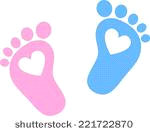 CoCANN Higher Education ScholarshipHere you will find the essay question written below the scholarship for which you are applying.  Please submit your response in the form of an essay using APA format. The general purpose of your response is to provide information about yourself, and to demonstrate your ability to express ideas clearly and logically in a grammatically correct format.  Your essay should be a minimum of 1,000 words. Please send your completed essay, Personal Information Page, and proof of enrollment (ie: picture of current classes from your university’s website) with read-receipt by Friday, November 18, 2016, 11:59pm via email to patriciarhoades@gmail.com. ***Winners will be notified at the 2016 CoCANN Holiday Party***  (or via email if unable to attend)CoCANN MSN (or higher degree) Scholarship Essay QuestionIdentify a problem or question that requires a systems-change in health care, educational services, and/or a change in a policy or policies that you might address in your role as an advanced practice nurse. 